Прокуратура Сергиевского района разъясняет: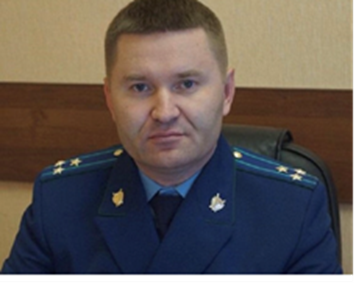 Возможны ли поступления алиментных платежей на личный счет ребенкаНа вопрос отвечает прокурор Сергиевского района Виталий Рябов По закону алименты должны поступать в распоряжение родителя, воспитывающего ребенка и расходоваться на его содержание, воспитание и образование.Целью взыскания алиментов является обеспечение максимально возможного сохранения ребёнку прежнего уровня его обеспечения и минимизации неблагоприятных последствий прекращения семейных отношений между родителями. Взыскиваемые алименты должны быть достаточными для удовлетворения привычных потребностей ребёнка.Семейным Кодексом РФ (ст. 60) предусмотрена возможность вынесения судом по требованию родителя, обязанного уплачивать алименты, решения о перечислении не более 50% подлежащих выплате сумм на счета, открытые на имя несовершеннолетних детей в банках.Обычно такие требования плательщика алиментов удовлетворяются судом в случае ненадлежащего исполнения родителем, получающим алименты, обязанности по расходованию средств на содержание, воспитание и образование ребёнка с условием сохранения при таком способе исполнения решения суда уровня материального обеспечения ребёнка, достаточного для его полноценного развития (питание, образование, воспитание и т.д.).При необходимости с заявлением о проверке законности действий должника взыскатель алиментов может обратиться к судебному приставу-исполнителю, который при наличии оснований вправе решить вопрос о применении мер административного воздействия.11.03.2020